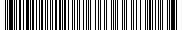 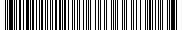 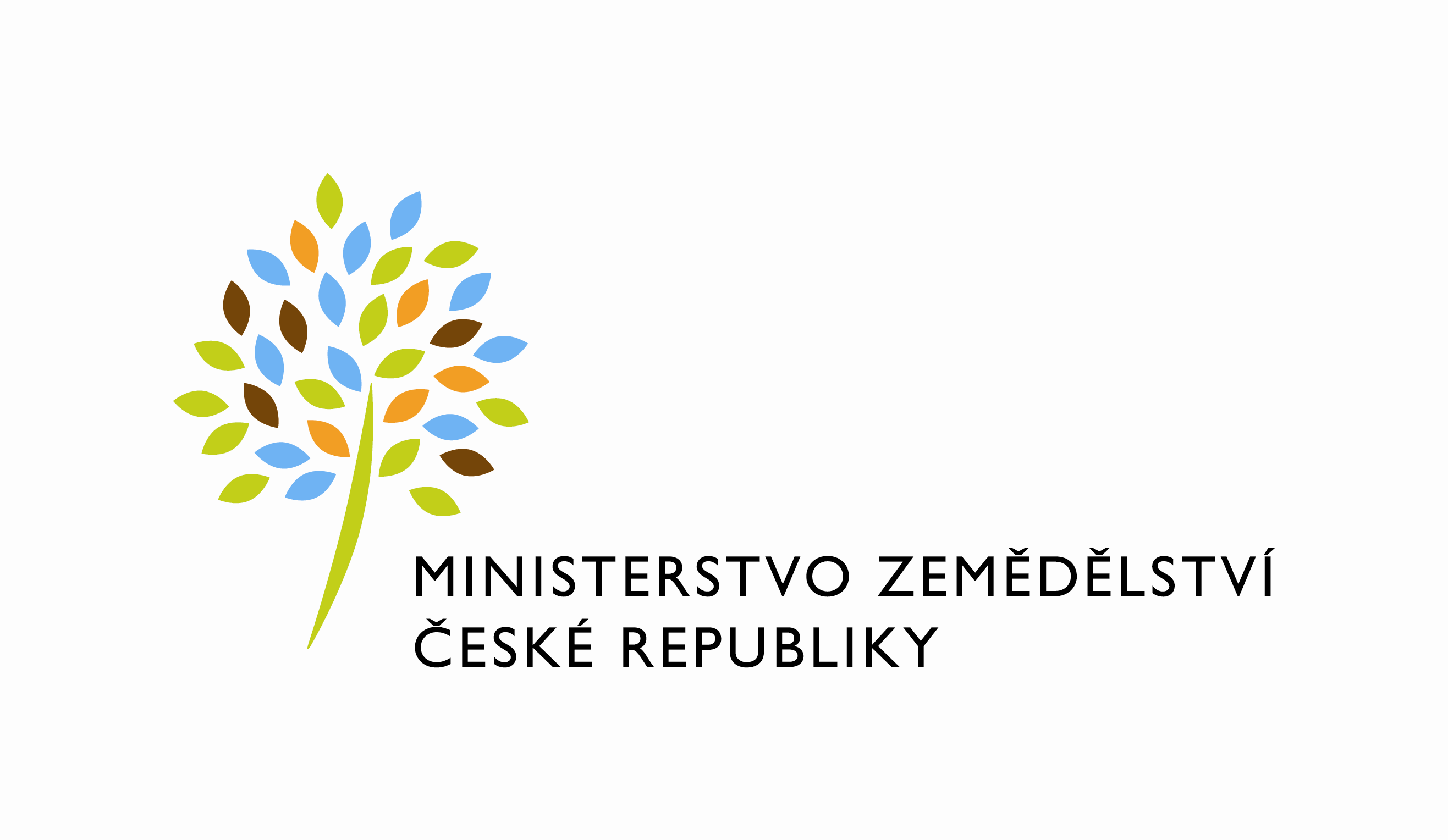 Požadavek na změnu (RfC) – Z38330a – věcné zadání1 Základní informace*2 Manažerské shrnutí a popis požadavku*2.1 Popis požadavku*Předmětem požadavku je objednávka na čerpání součinnosti dodavatele při zajištění realizace drobných konfiguračních úprav. Jedná se o servisní požadavky, opravy dat schválené vlastníkem dat a dále servisní požadavky a úpravy na administrátorské úrovni do 5 MD.Tyto požadavky bude MZe (Objednatel) zasílat prostřednictvím HD MZe formou jednotlivých tiketů ve tvaru:  IMXXXXXX-KL-00X-HR-001-Zxxxxx-xxxxxxxxxxNa straně Poskytovatele proběhne vyhodnocení každého takto zaslaného požadavku. Následně  zašle Poskytovatel informaci o nezbytné době řešení a pracnosti k odsouhlasení na straně MZe (Objednatele). Lhůta pro vyhodnocení požadavku je 3 pracovních dní obdobně jako v odst. 5.4.1 Smlouvy, při porušení této lhůty platí smluvní pokuta ve výši 2.000,- Kč za každý i započatý den prodlení obdobě jako u odst. 26.3 smlouvy. V případě překroční dohodnuté doby řešení platí smluvní pokuta ve výši 0,5 % z ceny plnění odsouhlasené MZe (Objednatelem) a Poskytovatelem viz popis zadávaní požadavku, a to za každý i započatý den prodlení u každého jednotlivého požadavků, obdobně jako v odst. 26.4 Smlouvy.Čerpání výše zmiňovaných služeb v maximálním objemu ve výši 300 člověkodnů pokrývá období od uveřejnění objednávky v registru smluv do konce platnosti smlouvy nebo do vyčerpání objemu člověkodnů, přičemž zadání a rozsah prací bude vždy upřesněn a odsouhlasen prostřednictvím HD MZe.Jednotlivé dílčí požadavky v součtu nepřesáhnou 300 člověkodnů. Upřesnění jednotlivých požadavků ohledně doplnění provozní a technické dokumentace, testovacích scénářů, úpravy dohledových scénářů a součinnosti Objednavatele a třetích stran je plně v kompetenci garantů jednotlivých aplikací/systémů v rámci smlouvy PRAIS. Tyto požadavky budou uvedeny garanty systémů/aplikací při odsouhlasení a případné specifikaci požadavku. 2.2 Odůvodnění požadované změny (legislativní změny, přínosy) *Důvodem realizace požadavků je racionalizace čerpání rámce člověkodnů z paušálního listu HR-0012.3 Rizika nerealizace*Nemožnost realizace provozních požadavků z důvodu vyčerpání objemu finančních prostředků v rámci HR-002.3 Požadavek na dokumentaci** Vždy dle konkrétní potřeby objednatele, bude specifikováno v konkrétní objednávce.V připojených souborech je uveden rozsah vybrané technické dokumentace a komunikační mapy – otevřete dvojklikem:  Dohledové scénáře jsou požadovány, pokud Dodavatel potvrdí dopad na dohledové scénáře/nástroj.U dokumentů, které již existují, se má za to, že je požadována jejich aktualizace. Pokud se požaduje zpracování nového dokumentu namísto aktualizace stávajícího, uveďte toto explicitně za názvem daného dokumentu, např. „Uživatelská příručka – nový“.Provozně-technická dokumentace bude zpracována dle vzorového dokumentu, který je připojen – otevřete dvojklikem: xxx4 Akceptační kritériaPlnění požadavků bude akceptováno v souladu s ustanoveními smlouvy, tj. předložením akceptačního protokolu v podobě měsíčního reportu realizovaných a uzavřených požadavků v rozsahu níže uvedených informací:identifikace vyřešeného požadavkuodvedená pracnost za požadavek i celková za vyhodnocovací obdobípočet zbývajících MD RfC k fakturaci 5 Základní milníky6 Přílohy1.7 Podpisová doložka*B – nabídkA řešení k požadavku Z38330Návrh konceptu technického řešení*  Viz část A tohoto RfC, body 2 a 3Uživatelské a licenční zajištění pro ObjednateleV souladu s podmínkami smlouvy č. 390-2023-12120Dopady do systémů MZe*Dle jednotlivých požadavků Požadavky na součinnost Objednatele a třetích stran*(Pozn.: K popisu požadavku uveďte etapu, kdy bude součinnost vyžadována.)Harmonogram plněníPracnost a cenová nabídka navrhovaného řešení(Pozn.: MD – člověkoden, MJ – měrná jednotka, např. počet kusů)PřílohyPodpisová doložka*C – Schválení realizace požadavku Z383301 Specifikace plnění*Požadované plnění je specifikováno v části A a B tohoto RfC. 2 Uživatelské a licenční zajištění pro Objednatele (je-li relevantní):3 Harmonogram realizace*4 Pracnost a cenová nabídka navrhovaného řešení*včetně vymezení počtu člověkodnů nebo jejich částí, které na provedení poptávaného plnění budou spotřebovány(Pozn.: MD – člověkoden, MJ – měrná jednotka, např. počet kusů)5 Přílohy6 PosouzeníBezpečnostní garant, provozní garant a architekt potvrzují svým podpisem za oblast, kterou garantují, správnost specifikace plnění dle bodu 1 a její soulad s předpisy a standardy MZe a doporučují změnu k realizaci. (Pozn.: RfC se zpravidla předkládá k posouzení Bezpečnostnímu garantovi, Provoznímu garantovi  a to podle předpokládaných dopadů změnového požadavku na bezpečnost, provoz, příp. architekturu. Change koordinátor rozhodne, od koho vyžádat posouzení dle konkrétního případu změnového požadavku.)7 Schválení*Věcný garant svým podpisem potvrzuje svůj požadavek na realizaci změny za cenu uvedenou v bodu  0 - Pracnost a cenová nabídka navrhovaného řešení.(Pozn.: Oprávněná osoba se uvede v případě, že je uvedena ve smlouvě.)VysvětlivkyID PK MZe:853Název změny*:Průběžné čerpání na drobné úpravy PRAIS_III_2023_2 dle KL HR-002Průběžné čerpání na drobné úpravy PRAIS_III_2023_2 dle KL HR-002Průběžné čerpání na drobné úpravy PRAIS_III_2023_2 dle KL HR-002Průběžné čerpání na drobné úpravy PRAIS_III_2023_2 dle KL HR-002Datum předložení požadavku*:Datum předložení požadavku*:Požadované datum nasazení*:1.3.2024Kategorie změny:Normální       Urgentní  Priorita:Vysoká    Střední     Nízká Oblast:Aplikace*         Zkratka*: Oblast:Aplikace*         Typ požadavku*: Legislativní    Zlepšení    Bezpečnost Oblast:Infrastruktura*  Typ požadavku*:Nová komponenta    Upgrade   Bezpečnost    Zlepšení    Obnova  Role*Jméno* Organizace /útvar*Telefon*E-mail*Žadatel:Vladimír Velas11151221814502vladimir.velas@mze.czMetodický/ Věcný garant:Lenka Typoltová11121221812342lenka.typoltova@mze.czKoordinátor změny:David Neužil11152221812012david.neuzil@mze.czPoskytovatel / dodavatel:xxxO2 IT ServicesxxxxxxSmlouva č.*:S2023-0014, DMS: 390-2023-12120KL*:HR-002IDDokumentFormát výstupu (ano/ne) *Formát výstupu (ano/ne) *Formát výstupu (ano/ne) *GarantIDDokumentel. úložištěpapírCDGarantAnalýza navrhnutého řešení*Dokumentace dle specifikace Závazná metodika návrhu a dokumentace architektury MZe*Testovací scénář, protokol o otestování*Uživatelská příručka**Věcný garantProvozně technická dokumentace (systémová a bezpečnostní dokumentace)*OKB, OPPTWebové služby + konzumentské testy*Dohledové scénáře (úprava stávajících/nové scénáře)*Komunikační mapa*Zdrojový kód a měněné konfigurační soubory*Provozní garantMilníkTermínakceptace31.12.2024Za resort MZe:Jméno:Datum:Podpis:Metodický/Věcný garant:Lenka TypoltováViz část SchváleníViz část SchváleníKoordinátor změny:David NeužilViz část SchváleníViz část SchváleníŽadatel/Věcný garantVladimír VelasViz část SchváleníViz část SchváleníOprávněná osoba ve věcech ad hoc služebVladimír VelasViz část SchváleníViz část SchváleníŘeditel odboru ITMiroslav RychtaříkViz část SchváleníViz část SchváleníID PK MZe:853MZe / Třetí stranaPopis požadavku na součinnostMZeSoučinnost při testování hotových požadavků a akceptaci reportů Popis etapyTermínDodání dle dohody v jednotlivých tiketechAkceptace na měsíční bázido 15-tého v měsíci za uplynulé obdobíOblast / rolePopisPracnost v MD/MJv Kč bez DPHv Kč s DPHViz cenová nabídka v příloze č.01300 3 404 406,004 119 331,26Celkem:Celkem:300 3 404 406,004 119 331,26IDNázev přílohyFormát  (CD, listinná forma)01Cenová nabídkaListinná formaNázev Dodavatele / PoskytovateleJméno oprávněné osobyDatumPodpisO2 IT Services s.r.o.xxxID PK MZe:853Popis etapyTermínDodání dle dohody v jednotlivých tiketechAkceptace na měsíční bázido 15-tého v měsíci za uplynulé obdobíOblast / rolePopisPracnost v MD/MJv Kč bez DPH:v Kč s DPH:Viz cenová nabídka v příloze č.01300 3 404 406,004 119 331,26300 3 404 406,004 119 331,26IDNázev přílohyFormát (CD, listinná forma)01Cenová nabídkaListinná formaRoleJménoDatumPodpis/MailBezpečnostní garantOldřich ŠtěpánekRoleJménoDatumPodpisVěcný garantLenka TypoltováKoordinátor změny:David NeužilŽadatel/Věcný garantVladimír VelasOprávněná osoba ve věcech ad hoc služebVladimír VelasŘeditel odboru ITMiroslav Rychtařík